		Accord		Concernant l’adoption de Règlements techniques harmonisés 
de l’ONU applicables aux véhicules à roues et aux équipements 
et pièces susceptibles d’être montés ou utilisés sur les véhicules 
à roues et les conditions de reconnaissance réciproque 
des homologations délivrées conformément à ces Règlements*(Révision 3, comprenant les amendements entrés en vigueur le 14 septembre 2017)_______________		Additif 137 − Règlement ONU no 138		Révision 1 − Amendement 1Complément 1 à la série 01 d’amendements − Date d’entrée en vigueur : 11 janvier 2020		Prescriptions uniformes relatives à l’homologation des véhicules 
à moteur silencieux en ce qui concerne leur audibilité réduite	Le présent document est communiqué uniquement à titre d’information. Le texte authentique, juridiquement contraignant, est celui du document ECE/TRANS/WP.29/2019/55.Paragraphe 1, ajouter la nouvelle note de bas de page 3, libellée comme suit :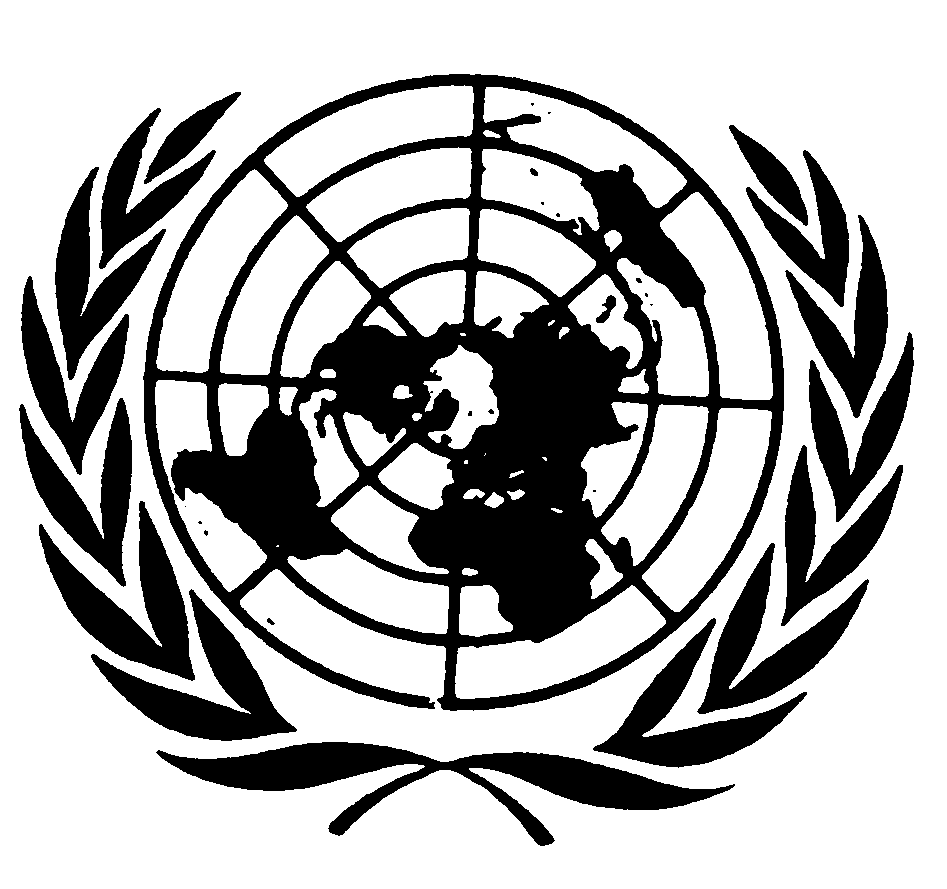 « 1.	Domaine d’applicationLe présent Règlement s’applique aux véhicules électriques des catégories M et N1 qui peuvent circuler normalement et en marche arrière, ou au moins en marche avant avec une vitesse, et sur lesquels il n’y a pas de moteur à combustion interne en marche2, en ce qui concerne leur audibilité3._________________3	Voir par. 5.1.1 pour une spécification plus détaillée de l’application. ».Ajouter le nouveau paragraphe 5.1.1, libellé comme suit :« 5.1.1	Dans le cas d’un véhicule hybride équipé d’un moteur à combustion interne : si le constructeur peut démontrer à l’autorité d’homologation de type que le véhicule ne peut pas être évalué conformément aux dispositions du Règlement en raison du fait que le moteur à combustion interne utilisé pour la propulsion fonctionnera pendant les essais prescrits, ce Règlement doit être considéré comme n’étant pas applicable à ce véhicule. ».Paragraphe 6.2, lire :« 6.2	Spécifications acoustiques 	Le bruit émis par le véhicule soumis à l’homologation doit être mesuré à l’aide des méthodes décrites à l’annexe 3 du présent Règlement. Les spécifications du présent Règlement s’appliquent à la plage de vitesses supérieures à 0 km/h et inférieures ou égales à 20 km/h. Le fonctionnement d’un système avertisseur sonore de présence est permis lorsque la vitesse du véhicule se situe hors de cette fourchette. Le système avertisseur peut fonctionner indépendamment d’un moteur à combustion interne à l’intérieur ou en dehors de la plage indiquée.	Dans le cas d’un véhicule qui n’est pas équipé d’un système avertisseur sonore, si les résultats obtenus correspondent aux niveaux généraux indiqués au tableau 2 ci-après avec une marge de +3 dB (A), les spécifications pour les bandes de tiers d’octave et le changement de fréquence ne sont pas applicables. ».Ajouter le nouveau paragraphe 6.2.6, libellé comme suit :« 6.2.6	Variation du niveau sonore du système avertisseur sonore de présenceS’il est installé, le système avertisseur de présence peut fonctionner à différents niveaux sonores pouvant être soit gérés automatiquement par le module de gestion soit choisis manuellement par le conducteur, chacun de ces niveaux sonores devant être conforme aux spécifications des paragraphes 6.2.1 à 6.2.3 et des paragraphes 6.2.8 et 6.2.9. ».Les paragraphes 6.2.6 à 6.2.8 deviennent les paragraphes 6.2.7 à 6.2.9.Annexe 3, paragraphe 2.2, lire :« 2.2	Conditions météorologiques2.2.1	En cas d’essais à l’extérieur	Les conditions météorologiques permettent de procéder aux essais à des températures de fonctionnement normales et d’éviter des résultats anormaux dus à des conditions extrêmes.	Les appareils de mesure météorologique doivent produire des données représentatives du lieu d’essai et doivent être placés à proximité de l’aire d’essai, à une hauteur correspondant à la hauteur des microphones servant à mesurer le bruit.Une valeur représentative de la température, de la vitesse du vent, de l’humidité relative et de la pression barométrique doit être enregistrée durant la période de mesure.	Les mesures du bruit doivent se faire lorsque la température de l’air ambiant est comprise entre 5 et 40 °C.	Il est possible de réduire cette plage de températures ambiantes de sorte que les principales fonctions du véhicule contribuant à la réduction de ses émissions sonores (système arrêt-démarrage automatique, propulsion hybride, propulsion à partir des batteries ou mise en service des piles à combustible, par exemple) soient activées conformément aux instructions du constructeur.	Les essais ne doivent pas être réalisés si, durant la période de mesure, la vitesse du vent, y compris en rafale, dépasse 5 m/s à la hauteur des microphones.2.2.2	En cas d’essais à l’intérieurLes conditions météorologiques permettent de procéder aux essais à des températures de fonctionnement normales et d’éviter des résultats anormaux dus à des conditions extrêmes.	Les appareils de mesure météorologique doivent produire des données représentatives du lieu d’essai, et les valeurs de la température, de l’humidité relative et de la pression barométrique doivent être enregistrées durant la période de mesure.	Les mesures du bruit doivent se faire lorsque la température de l’air ambiant est comprise entre 5 et 40 °C.	Il est possible de réduire cette plage de températures ambiantes de sorte que les principales fonctions du véhicule contribuant à la réduction de ses émissions sonores (système arrêt-démarrage automatique, propulsion hybride, propulsion à partir des batteries ou mise en service des piles à combustible, par exemple) soient activées conformément aux instructions du constructeur. ».Appendice à l’annexe 3, Figure 4, titre, lire :« Figure 4
Bruit de fond et paramètre sonore ».Figure 7b, lire :« Figure 7b
Procédure d’essai pour la mesure du changement de fréquence − méthode A ».Figure 7c, lire :« Figure 7c 
Procédure d’essai pour la mesure du changement de fréquence − méthodes B, C, D et E ».E/ECE/324/Rev.2/Add.137/Rev.1/Amend.1−E/ECE/TRANS/505/Rev.2/Add.137/Rev.1/Amend.1E/ECE/324/Rev.2/Add.137/Rev.1/Amend.1−E/ECE/TRANS/505/Rev.2/Add.137/Rev.1/Amend.129 janvier 2020